ありがとうございますご来園お待ちしております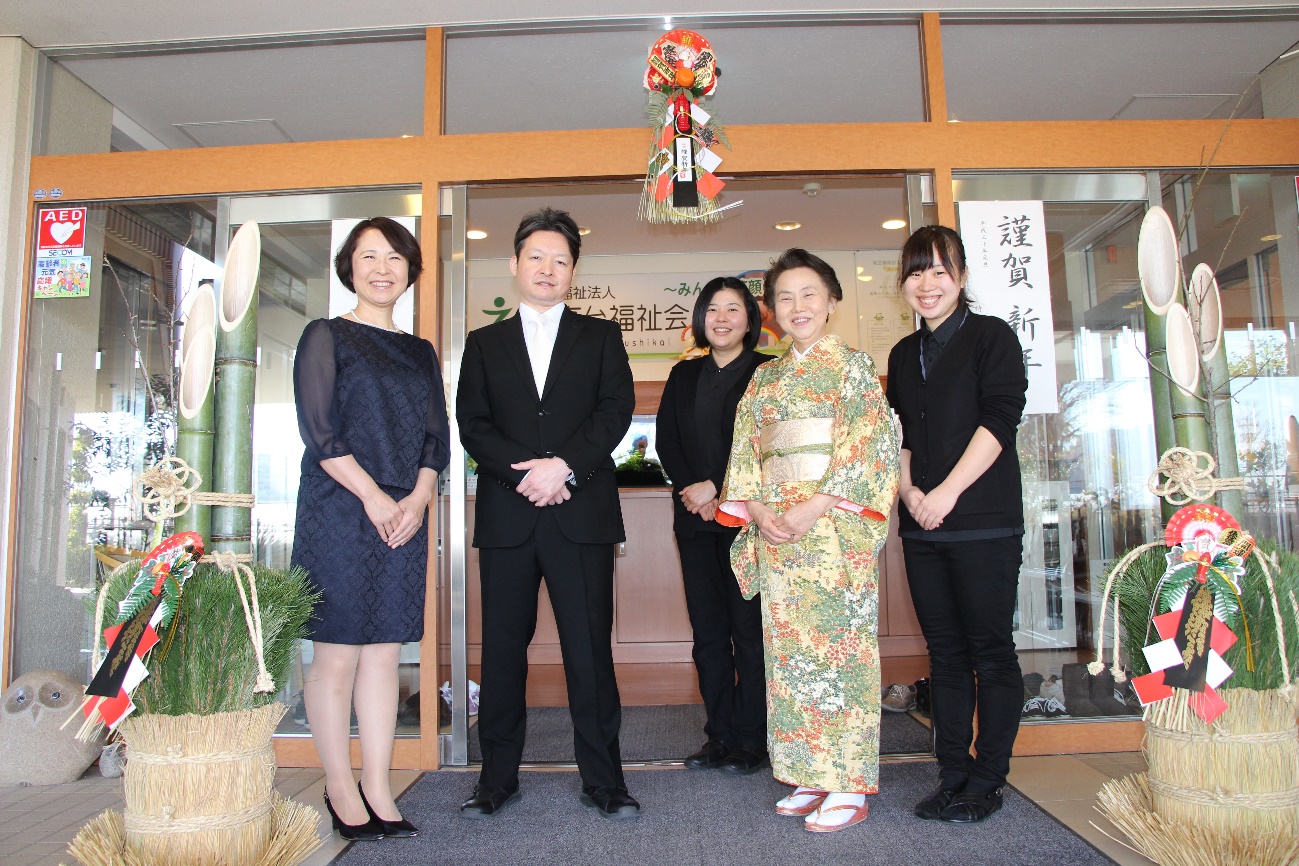 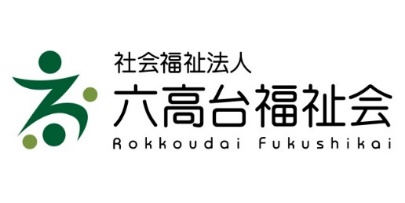 「みんなの笑顔のために」「素晴らしかったと言える人生のために」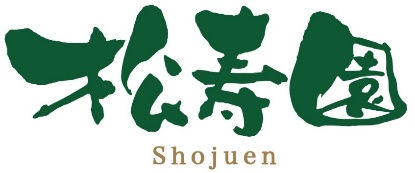 